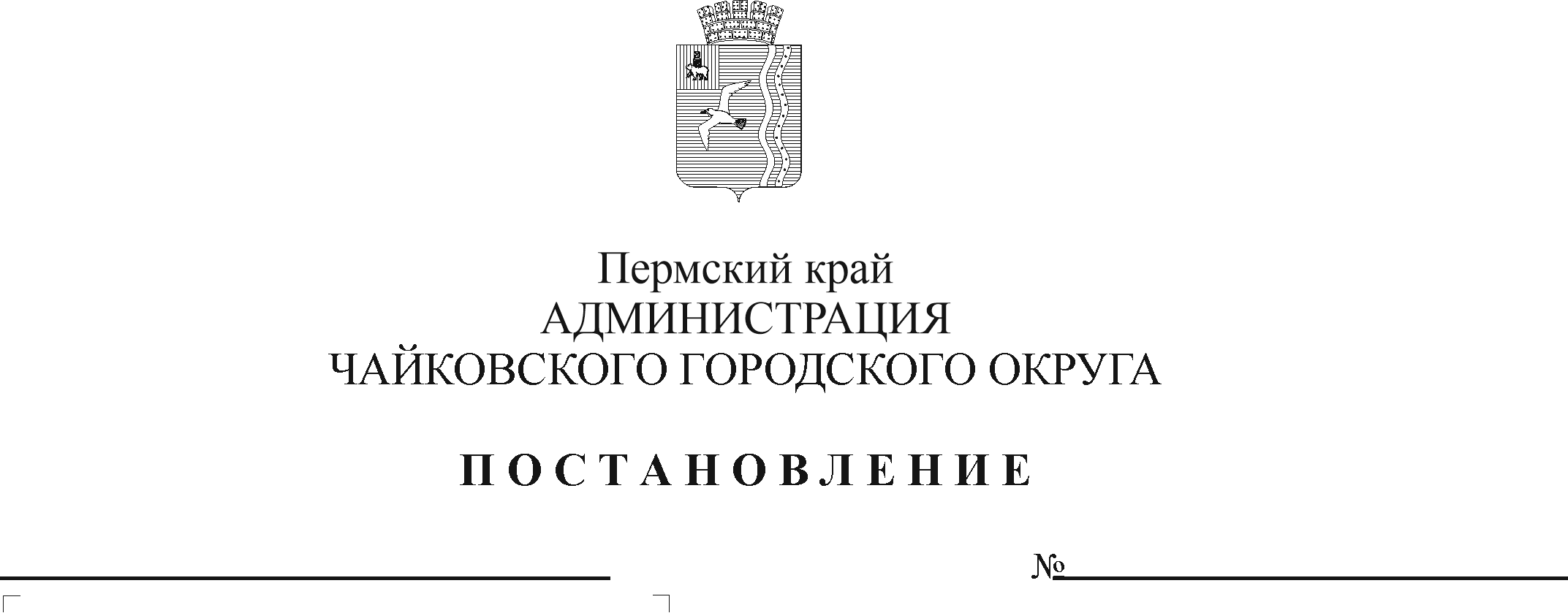 В соответствии с Уставом Чайковского городского округа, в целях уточнения перечня муниципальных учреждений Чайковского городского округа, ответственных за ввод данных статистических форм №№ ЗП-культура, ЗП-образование, ЗП-прочие, П-4 в Региональной информационной системе мониторинга комплексного развития Пермского края (РИС МКР ПК)ПОСТАНОВЛЯЮ:Внести в приложение к постановлению администрации города Чайковского от 12 февраля 2019 г. № 169 «Об организации и проведении мониторинга численности работников муниципальных учреждений Чайковского городского округа и оплаты их труда» (в редакции от 18.03.2020 № 285), следующее изменение:позицию изложить в следующей редакции:2. Опубликовать постановление в муниципальной газете «Огни Камы» и разместить на официальном сайте администрации Чайковского городского округа.3. Постановление вступает в силу после его официального опубликования.4. Контроль за исполнением постановления возложить на заместителя главы администрации Чайковского городского округа по экономике и финансам, начальника управления.Глава городского округа -глава администрации Чайковского городского округа                                                        Ю.Г. Востриков3.7Муниципальное автономное учреждение дополнительного образования «Детско-юношеская спортивная школа»59200113233.7Муниципальное автономное учреждение «Спортивная школа г. Чайковского»5920011323